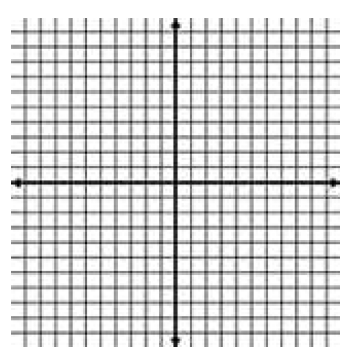 Domain in interval notationVertical AsymptotesBehavior at Vertical AsymptotesHorizontal Asymptotesx-int.y-int.Critical numbersTest for Increasing/Decreasing IntervalsIntervals where f is decreasingIntervals where f is increasingRelative minimaRelative maximaTest for ConcavityIntervals where f is concave upwardIntervals where f is concave downwardPoints of inflection